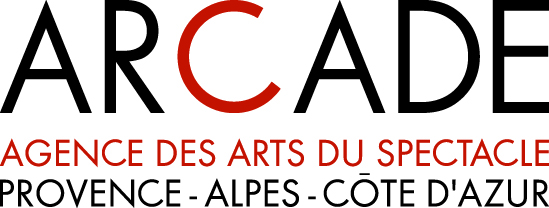 Compte-rendu de réunionObjet : Evolution des RDV professionnels de la cultureDate : 19 septembre 2016Participants : Sylvaine Pontal et Vincent Mazer (Région Paca) ; Bernard Maarek, Gilles Pagès, Jean-Louis Battistetti (Arcade)Initiés en 2011 par l’Arcade, les Rendez-vous professionnels de la culture ont pour objectif d’aller à la rencontre des publics professionnels de la culture dans chaque département de la région Provence-Alpes-Côte d’Azur et leur apporter un certain nombre d’informations nécessaires au montage ou au développement de projet ou activité artistique et culturelle.De façon générale, cette opération est très appréciée par les porteurs de projets qui leur permet de rencontrer plusieurs interlocuteurs en un seul après-midi, leur évitant ainsi plusieurs déplacements à Aix ou Marseille (sièges de plusieurs institutions et organismes de conseil). Ils apprécient également que ces organismes se déplacent dans les départements.Pour l’édition 2015-2016, près de 400 porteurs de projets ont été reçus en RDV individuels par les responsables de la Région, Drac, Arcade, Arl, La Maison des artistes, Conseils départementaux, Régie culturelle, la Maison des artistes, Sacem, Pôle emploi, Cress Paca, Afdas… pour plus de 800 RDV.Cependant, certains chargés de mission de la Région et de l’Arcade émettent quelques réserves sur la typologie des publics reçus et la nature des demandes exprimées lors des RDV individuels :
les « primo-arrivants » qui ont besoin de conseils sur la structuration de leur projet ou d’informations sur les dispositifs d’aide de premier niveau. Ce public est systématiquement orienté vers les chargés de mission de l’Arcade ou des délégations départementales.
Les porteurs de projets non-aidés par la Région dont un grand nombre ont déposé un dossier de subvention. Ils souhaitent avoir une information sur l’avancée de leur dossier. Ce type de public est difficile à orienter ne connaissant pas la nature de leur dossier et le lien avec les chargés de mission de la Région.les professionnels déjà aidés par la Région Paca mais qui souhaitent faire un point sur leur projet avec leurs interlocuteurs institutionnels et avoir des informations sur le prolongement de leur financement. Ce public a des RDV avec les chargés de mission de la Région alors qu’ils se rencontrent régulièrement à d’autres occasions.Dans le prolongement des politiques du nouvel exécutif régional, l’idée de faire évoluer les RDV Professionnels de la culture vers une thématique plus orientée « entrepreneuriat culturel » a été émise de la manière suivante :2016-2017Mise en place de rencontres thématiques par département de 14h à 15h30 avec une présence ou non d’un chargé de mission de la Région Paca. Thématiques proposées par Emmanuelle Queyroy :
17/11/16 au Thor : Les clés d’un bon recrutement (avec le Pôle emploi 84)
13/12/16 à Aix : Financer son entreprise culturelle (avec le Crédit coopératif, Esia, La Nef…)
7/02/16 à Toulon : Faire de l’entreprise son partenaire
7/03/16 à Gap : La rémunération de l’artiste (Sacem, Pôle emploi…)
4/04/16 à Nice : Mutualisation, partage d’emploi et groupements d’employeurs
16/05/17 à Château-Arnoux : à définir
A chaque date, la présence d’un ou deux chargés de mission de la Région est maintenue pour recevoir des porteurs de projet entre 15h30 et 17h30 ou 18h (selon le lieu)
Estelle Rippert centralisera les agendas des chargés de mission et les communiquera à Jean-Louis Battistetti avant le 10 octobre 2016.
A l’instar de Judith Grandclément les années précédentes, les chargés de mission de la Région enverront une liste de porteurs de projet qu’ils souhaitent rencontrer dans chaque département et la communiqueront à Jean-Louis Battistetti. Celui-ci prendra RDV avec chacun de ces porteurs de projets et établira un planning précis des RDV individuels.2017-2018Changement du nom de l’opération plus marqué « entrepreneuriat culturel » (ex. : Business Day)
Elargissement du panel d’intervenants pour des Rencontres collectives (Banques, mécènes...) et selon, pour des RDV individuels.
Organisation d’ateliers collectifs avec des porteurs de projets animés par les chargés de mission de la Région et choisis par eux-mêmes (ex. Rencontre entre Martine Mouton et les compagnies de danse des Alpes-Maritimes aidées par la Région Paca)
Organisation de rencontres collectives dans l’esprit « Entreprendre dans la culture »